Orientaciones para trabajoa distanciaProfesor/ a: Nelly Nancy Lorca Soza                                                                               Correo: nlorca@mlbombal.cl                 Curso:  OCTAVO                           ARTE/TECNOLOGÍA   A partir de la segunda unidad se trabajaran unidas las  asignaturas de ARTES VISUALES y EDUCACÍON TECNOLÓGICA.           Asignaturas que no poseen Textos para el estudiante, por ello  se ha reemplazado  por medio de fichas de trabajo.  Indicaciones para el trabajo del estudiante:  La guía del 27 de Abril concluye la primera unidad, para ello el/la estudiante debe seleccionar un objeto que solucione una necesidad donde se investigue como la tecnología y el arte están presentes.    La Unidad 2, que iniciamos se centrara en nuestra creatividad, puesto que es el otro aspecto para lograr realizar y diseñar un nuevo Objeto Tecnológico  El interpretar emociones en una imagen, forman parte de nuestra creativa, por ello comenzares ejercitándolo al observar las siguiente imágenes: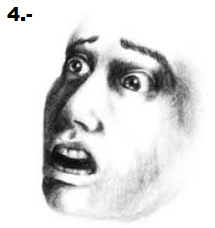 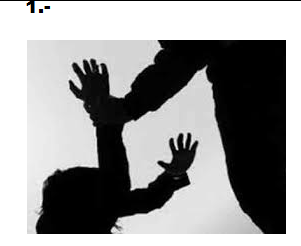 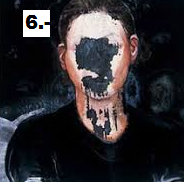 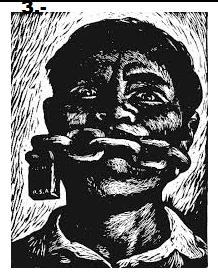 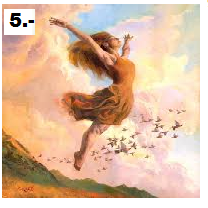 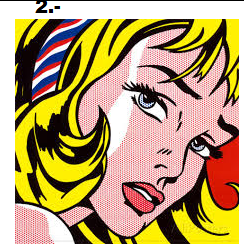 